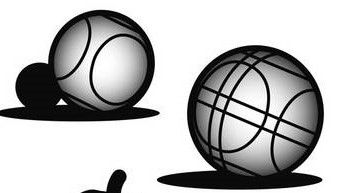 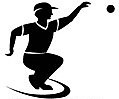 op de terreinen van Interlommel petanqueDoubletten Heren/gemengd4 SpelrondenInschrijven 10 € per doublet Inlichtingen: Beckers Eugene	                Hoekstraat 8 bus 6                              3910 Neerpelt	                Gsm. 0479/290497